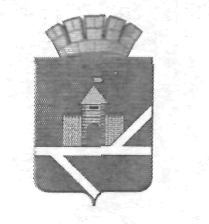 ПОСТАНОВЛЕНИЕ
АДМИНИСТРАЦИИ ПЫШМИНСКОГО ГОРОДСКОГО ОКРУГА__________________________________________________________________________________________             № _____________                            пгт. ПышмаОб утверждении программы профилактики рисков причинения вреда (ущерба) охраняемым законом ценностям в сфере муниципального жилищного контроля в Пышминском городском округе на 2024 годВ соответствии с Федеральными законами от 06.10.2003 № 131-ФЗ «Об общих принципах организации местного самоуправления в Российской Федерации», от 30.07.2020 № 248-ФЗ «О государственном контроле (надзоре) и муниципальном контроле в Российской Федерации», постановлением Правительство Российской Федерации от 25.06.2021 г. № 990 «Об утверждении Правила разработки и утверждения контрольными (надзорными) органами программы профилактики рисков причинения вреда (ущерба) охраняемым законом ценностям», решением Думы Пышминского городского округа от 25.08.2021 № 310 «Об утверждении Положения об осуществлении муниципального жилищного контроля на территории Пышминского городского округа», руководствуясь Уставом Пышминского городского округа,ПОСТАНОВЛЯЮ:Утвердить программу профилактики рисков причинения вреда (ущерба) охраняемым законом ценностям в сфере муниципального жилищного контроля в Пышминском городском округе на 2024 год (далее – Программа профилактики, прилагается). 2. Настоящее постановление опубликовать на официальном сайте Пышминского городского округа (www.пышминский-го.рф).3. Контроль за исполнением настоящего постановления возложить на заместителя главы Пышминского городского округа по жилищно-коммунальному хозяйству А.А. Обоскалова.Исполняющий обязанности главыПышминского городского округа                                                        А.А. ОбоскаловПРОГРАММА профилактики рисков причинения вреда (ущерба) охраняемым законом ценностям в сфере муниципального жилищного контроля в Пышминском городском округе на 2024 год1. Анализ текущего состояния осуществления муниципального контроля, описание текущего уровня развития профилактической деятельности контрольного органа, характеристика проблем, на решение которых направлена программа профилактики Положение о муниципальном жилищном контроле в Пышминском городском округе, утвержденное решением Думы Пышминского городского округа от 25.08.2021 № 310, устанавливает порядок организации и осуществления муниципального жилищного контроля в Пышминском городском округе (далее – муниципальный жилищный контроль). Предметом муниципального жилищного контроля является соблюдение юридическими лицами, индивидуальными предпринимателями кроме юридических лиц, индивидуальных предпринимателей, осуществляющих деятельность на основании лицензии на осуществление предпринимательской деятельности по управлению многоквартирными домами, и гражданами обязательных требований, установленных жилищным законодательством, законодательством об энергосбережении и о повышении энергетической эффективности в отношении муниципального жилищного фонда:1) требований к использованию и сохранности жилищного фонда, в том числе требований к жилым помещениям, их использованию и содержанию, использованию и содержанию общего имущества собственников помещений в многоквартирных домах, порядку осуществления перевода жилого помещения в нежилое помещение и нежилого помещения в жилое в многоквартирном доме, порядку осуществления перепланировки и (или) переустройства помещений в многоквартирном доме;2) требований к формированию фондов капитального ремонта;3) требований к созданию и деятельности юридических лиц, индивидуальных предпринимателей, осуществляющих управление многоквартирными домами, оказывающих услуги и (или) выполняющих работы по содержанию и ремонту общего имущества в многоквартирных домах;4) требований к предоставлению коммунальных услуг собственникам и пользователям помещений в многоквартирных домах и жилых домов;5) правил изменения размера платы за содержание жилого помещения в случае оказания услуг и выполнения работ по управлению, содержанию и ремонту общего имущества в многоквартирном доме ненадлежащего качества и (или) с перерывами, превышающими установленную продолжительность;6) правил содержания общего имущества в многоквартирном доме и правил изменения размера платы за содержание жилого помещения;7) правил предоставления, приостановки и ограничения предоставления коммунальных услуг собственникам и пользователям помещений в многоквартирных домах и жилых домов;8) требований энергетической эффективности и оснащенности помещений многоквартирных домов и жилых домов приборами учета используемых энергетических ресурсов;9) требований к порядку размещения ресурсоснабжающими организациями, лицами, осуществляющими деятельность по управлению многоквартирными домами, информации в государственной информационной системе жилищно-коммунального хозяйства (далее – система);10) требований к обеспечению доступности для инвалидов помещений в многоквартирных домах;11) требований к предоставлению жилых помещений в наемных домах социального использования.12) исполнение решений, принятых органом контроля по результатам контрольных мероприятий;13) требований к безопасной эксплуатации и техническому обслуживанию внутридомового и (или) внутриквартирного газового оборудования, а также требований к содержанию относящихся к общему имуществу в многоквартирном доме вентиляционных и дымовых каналов.Контрольным органом, уполномоченными на осуществление муниципального жилищного контроля в границах Пышминского городского округа, является контрольный орган - отдел строительства, газификации и жилищной политики администрации Пышминского городского округа (далее контрольный орган). Должностными лицами, уполномоченными на осуществление муниципального жилищного контроля согласно их компетенции, являются должностные лица отдела строительства, газификации и жилищной политики администрации Пышминского городского округа. Организация и осуществление муниципального жилищного контроля регулируются Федеральным законом от 31 июля 2020 года № 248-ФЗ «О государственном контроле (надзоре) и муниципальном контроле в Российской Федерации» (далее – Закон № 248-ФЗ). Объектом муниципального жилищного контроля является МУП Пышминского городского округа «Управляющая компания Служба заказчика», (далее - объект контроля), контроль осуществляется:-за деятельностью по управлению многоквартирными домами;- за деятельностью по формированию фондов капитального ремонта;-за деятельностью по предоставлению коммунальных услуг собственникам и пользователям помещений в многоквартирных домах и жилых домов;- за деятельностью по размещению информации в системе;-за деятельностью по предоставлению жилых помещений в наемных домах социального использования.Цели и задачи реализации Программы профилактикиЦелями профилактических мероприятий являются:1) стимулирование добросовестного соблюдения обязательных требований всеми контролируемыми лицами;2) устранение условий, причин и факторов, способных привести к нарушениям обязательных требований и/или причинению вреда (ущерба) охраняемым законом ценностям;3) создание условий для доведения обязательных требований до контролируемых лиц, повышение информированности о способах их соблюдения.Задачами профилактических мероприятий (Программы профилактики) являются:1) укрепление системы профилактики нарушений обязательных требований путем активизации профилактической деятельности;2) выявление причин, факторов и условий, способствующих нарушению обязательных требований, разработка мероприятий, направленных на их устранение; 3) повышение правосознания и правовой культуры руководителей юридических лиц, индивидуальных предпринимателей и граждан.3. Перечень профилактических мероприятий, сроки (периодичность) их проведения на 2024 год4. Показатели результативности и эффективности Программы профилактикиЭкономический эффект от реализованных мероприятий: - минимизация ресурсных затрат всех участников контрольной деятельности за счет дифференцирования случаев, в которых возможно направление юридическим лицам предостережении о недопустимости нарушения обязательных требований, а не проведение внеплановой проверки;- повышение уровня доверия подконтрольных субъектов к контрольно-надзорному органу.5. Проект плана мероприятий по профилактике нарушений на 2024 годУТВЕРЖДЕНАпостановлением администрацииПышминского городского округаот __________________ № _____«Об утверждении программы профилактики рисков причинения вреда (ущерба) охраняемым законом ценностям в сфере муниципального жилищного контроля в Пышминском городском округе на 2024 год»Номер строкиНаименование мероприятияСрок реализации мероприятия Ответственное должностное лицо1.Информирование контролируемых и иныхзаинтересованных лиц повопросам соблюденияобязательных требований жилищного законодательства посредствомпубликации на официальном сайте Пышминского городского округа, в газете «Пышминские вести»В течение 2024 года	Должностное лицо контрольного органа2.Обобщение контрольным органом правоприменительной практики осуществления муниципального жилищного контроля в части компетенции. Ежегодно, не позднее 30 января года, следующего за годом обобщения правоприменительной практики. Сроки подготовки и размещения на сайте доклада о правоприменительной практике (требование п. 6 Правил разработки и утверждения контрольными (надзорными) органами программы профилактики рисков причинения вреда (ущерба) охраняемым законом ценностям от 25.06.2021 № 990) Должностное лицо контрольного органа3.Объявление предостережения о недопустимости нарушенияобязательных требований,установленных действующимзаконодательствомПо мере появленияоснований, предусмотренных действующим законодательством Должностное лицо контрольного органа4.Консультирование должностным лицом контрольного органа по вопросам, связанным с организацией и осуществлением муниципального жилищного  контроля в отношении контролируемых лицПостоянно по обращениямконтролируемых лиц и ихпредставителей, перечень вопросов, по которым осуществляется консультирование (требование п. 5 Правил разработки и утверждения контрольными (надзорными) органами программы профилактики рисков причинения вреда (ущерба) охраняемым законом ценностям от 25.06.2021 № 990). Должностное лицо контрольного органа5.Профилактический визитОдин раз в год, в форме профилактической беседы по месту осуществления деятельности контролируемого лица либо путем использования видео-конференц-связи.Должностное лицо контрольного органаНомер строкиНаименование показателяВеличина 1.Обеспечение размещения на официальном сайте Пышминского городского округа в информационно-телекоммуникационной сети «Интернет» информации о принятых и готовящихся изменениях обязательных требований100%	2.Выполнение профилактических программных мероприятий согласно плану100%3.Информирование контролируемых лиц и иных заинтересованных лиц по вопросам соблюдения обязательных требований жилищного законодательства. 100%Номер строкиНаименование мероприятияСведения о мероприятииОтветственный исполнительСрок исполнения1.ИнформированиеКонтрольный орган осуществляет информирование контролируемых лиц и иных заинтересованных лиц по вопросам соблюдения обязательных требований.Информирование осуществляется посредством размещения соответствующих сведений на официальном сайте Пышминского городского округа в информационно-телекоммуникационной сети «Интернет» и в иных формах:1) тексты нормативных правовых актов, регулирующих осуществление муниципального жилищного контроля;2) сведения об изменениях, внесенных в нормативные правовые акты, регулирующие осуществление муниципального жилищного контроля, о сроках и порядке их вступления в силу;3) перечень нормативных правовых актов с указанием структурных единиц этих актов, содержащих обязательные требования, оценка соблюдения которых является предметом муниципального жилищного контроля, а также информацию о мерах ответственности, применяемых при нарушении обязательных требований, с текстами в действующей редакции;4) руководства по соблюдению обязательных требований, разработанные и утвержденные в соответствии с Федеральным законом от 31.07.2020 № 247-ФЗ "Об обязательных требованиях в Российской Федерации";5) перечень индикаторов риска нарушения обязательных требований, порядок отнесения объектов контроля к категориям риска;6) перечень объектов контроля, учитываемых в рамках формирования ежегодного плана контрольных мероприятий, с указанием категории риска;7) программу профилактики рисков причинения вреда и план проведения плановых контрольных мероприятий контрольным органом;8) исчерпывающий перечень сведений, которые могут запрашиваться контрольным органом у контролируемого лица;9) сведения о способах получения консультаций по вопросам соблюдения обязательных требований;10) сведения о порядке досудебного обжалования решений контрольного органа, действий (бездействия) его должностных лиц;11) доклады о муниципальном жилищном контроле;12) иные сведения, предусмотренные нормативными правовыми актами Российской Федерации, нормативными правовыми актами субъектов Российской Федерации, муниципальными правовыми актами и (или) программами профилактики рисков причинения вреда.Должностные лица органа муниципального контроляВ течение года2.КонсультированиеКонсультирование осуществляется должностными лицами контрольного органа по телефону, в письменной форме, на личном приеме либо в ходе проведения профилактического мероприятия, контрольного мероприятия. Время консультирования при личном обращении составляет 10 минут.Консультирование, осуществляется по следующим вопросам:- разъяснение положений нормативных правовых актов, содержащих обязательные требования, оценка соблюдения которых осуществляется в рамках муниципального жилищного контроля;- разъяснение положений нормативных правовых актов, регламентирующих порядок осуществления муниципального жилищного контроля;- порядок обжалования решений уполномоченных органов, действий (бездействия) должностных лиц органа муниципального контроля.По однотипным обращениям контролируемых лиц и их представителей по указанным вопросам, консультирование осуществляется посредством размещения на официальном сайте Пышминского городского округа в сети Интернет письменного разъяснения, подписанного уполномоченным должностным лицом уполномоченного органа.Должностные лица органа муниципального контроляВ течение года